MTX Hauser Rattler kerékpár. Jó állapotú.Becsérték: 6.000,- forint.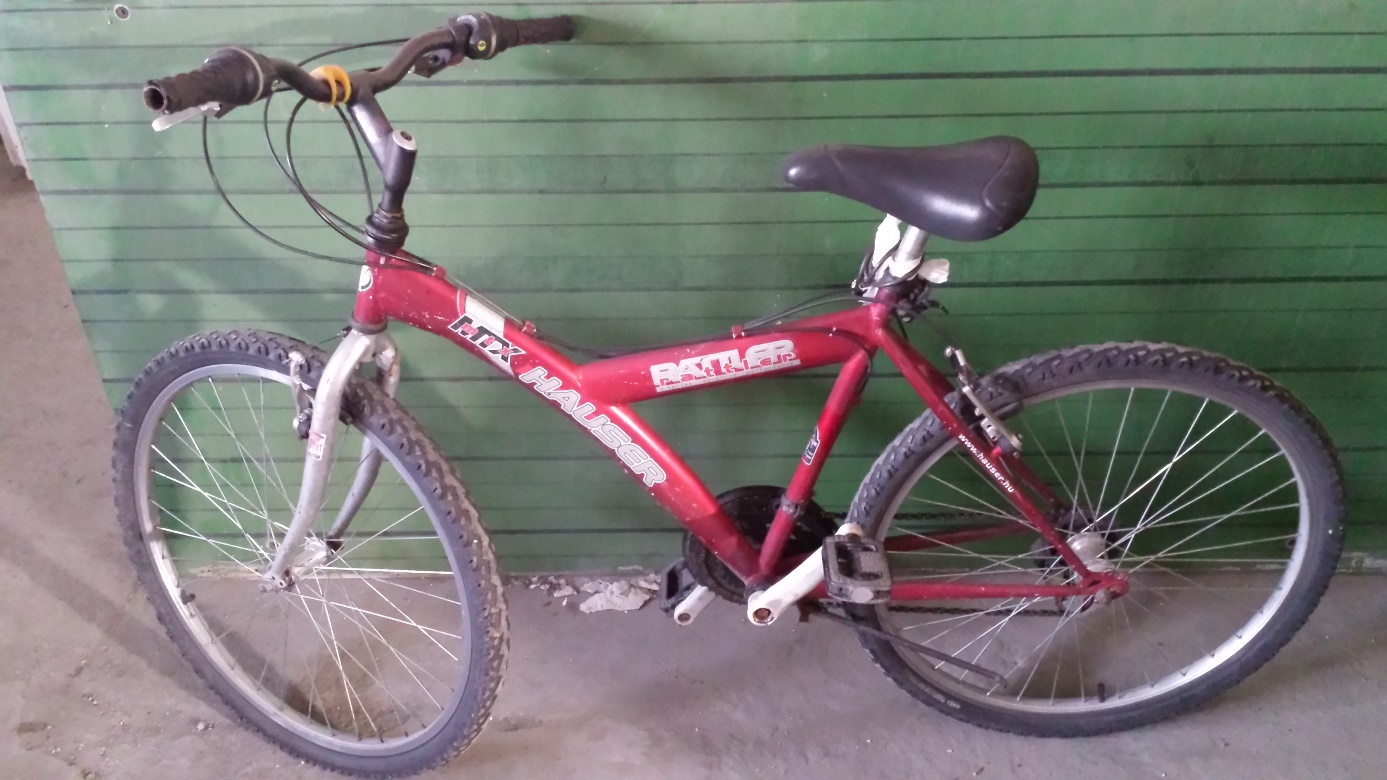 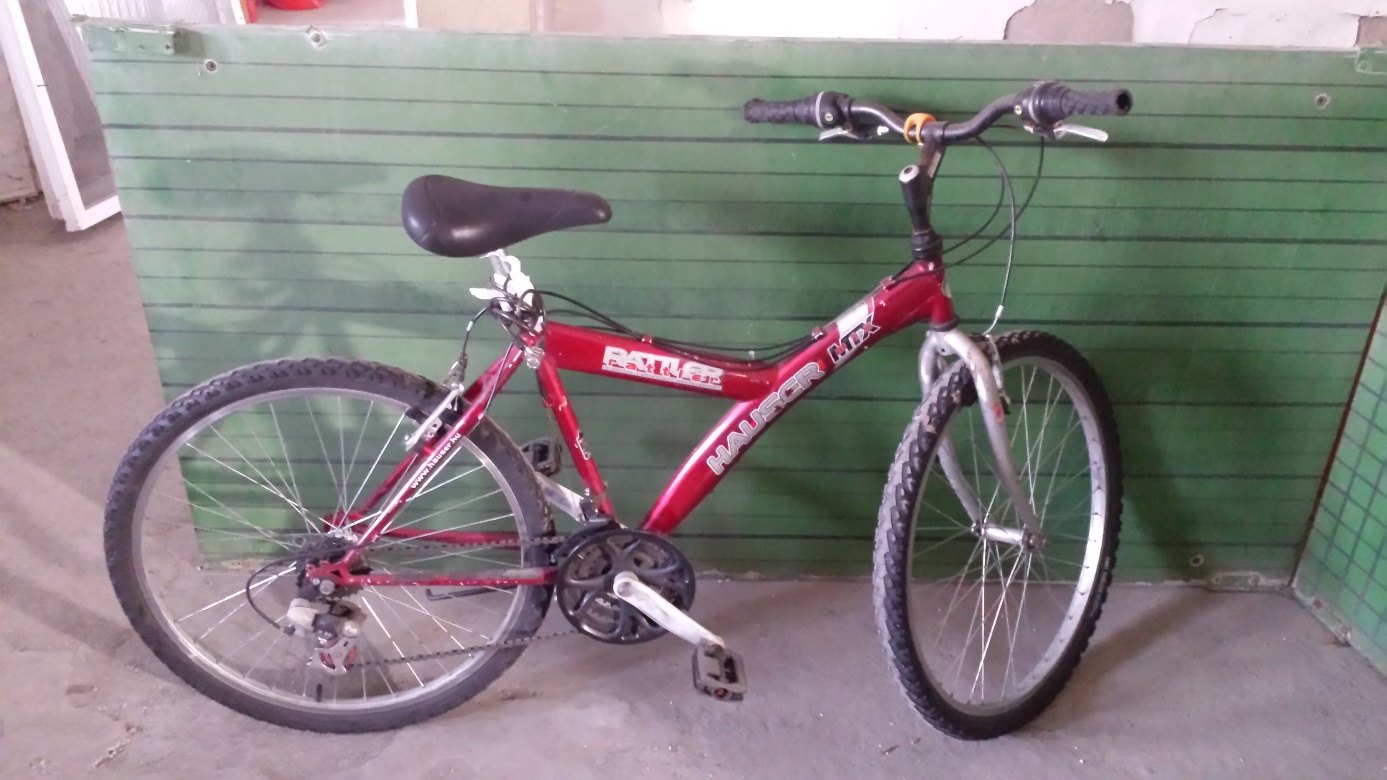 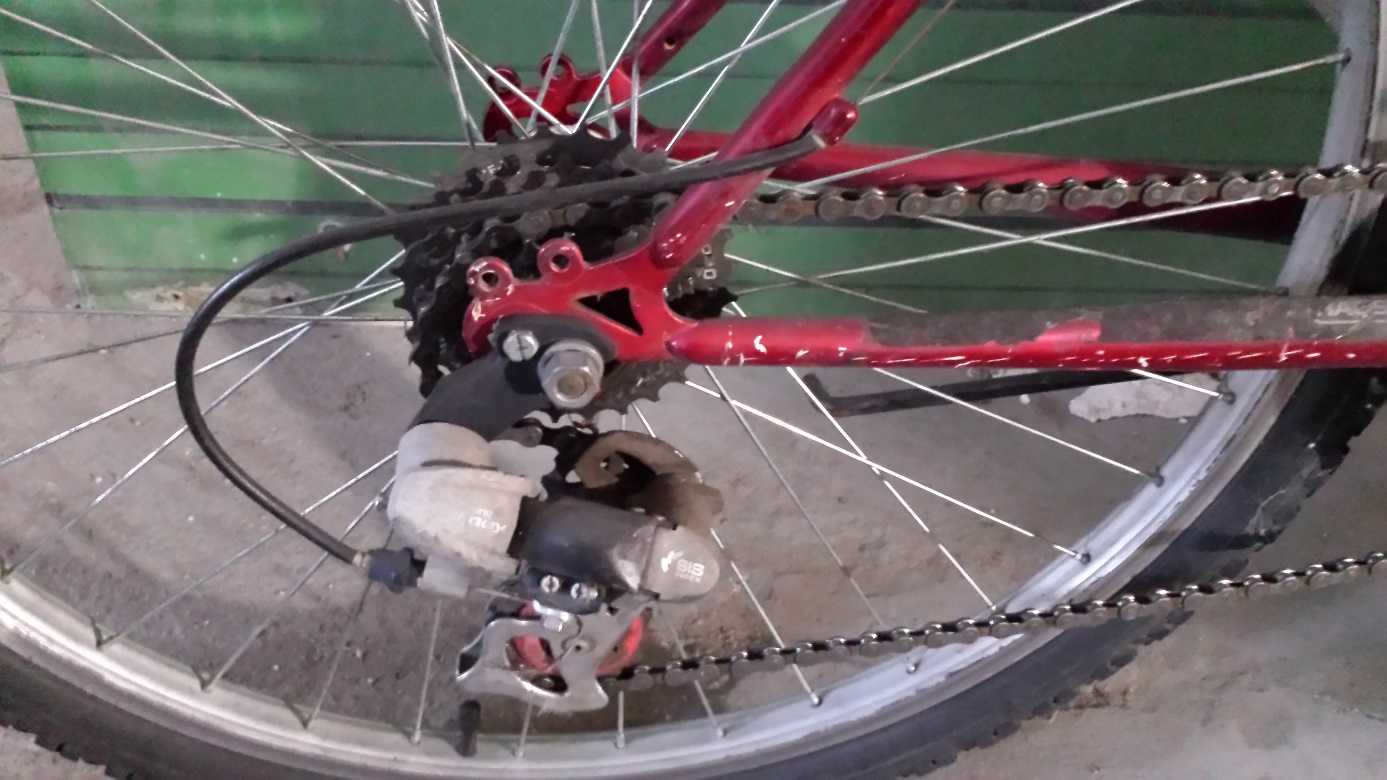 